Сотрудники полиции напоминают о профилактике детского травматизма
     Предупреждение детского травматизма является одним из основных профилактических направлений в деятельности органов внутренних дел.Детский травматизм и его предупреждение – серьезная проблема, особенно в период школьных каникул, когда у детей больше свободного времени. Они чаще находятся на улице и остаются без присмотра взрослых. Несмотря на большое разнообразие травм у детей, причины, вызывающие их, типичны. Прежде всего, это халатность, недосмотр взрослых, неосторожное, неправильное поведение ребенка в быту, на улице.Возникновению травм способствуют и психологические особенности детей: любознательность, большая подвижность, эмоциональность, недостаток жизненного опыта, а отсюда отсутствие чувства опасности.Большой проблемой становится падение детей с высоты: из окон, с деревьев, сараев и других сооружений, нередко с тяжелыми травмами.Падение – распространенная причина ушибов, переломов и серьезных травм. Их можно предотвратить, если не разрешать детям лазить в опасных местах и устанавливать ограждения на ступеньках, окнах и балконах.Уважаемые родители! Старайтесь сделать все возможное, чтобы оградить детей от несчастных случаев!Постоянно напоминайте вашему ребёнку о правилах безопасности на улице. Запрещайте ему уходить далеко от своего дома, двора, не брать ничего у незнакомых людей, избегать безлюдных мест, оврагов, пустырей, заброшенных домов, сараев, чердаков, подвалов. Также не открывать дверь людям, которых не знаешь, не садиться в чужой автомобиль и не стесняться звать людей на помощь на улице и в подъезде. Не оставляйте ребёнка одного в квартире с включенными электроприборами, заблокируйте доступ к розеткам, избегайте контакта ребёнка с газовой плитой и спичками. Не оставляйте открытыми оконные и балконные рамы, даже при наличии москитных сеток, имеющих неустойчивые конструкции. Во время оздоровительного отдыха детей в летних лагерях, обратите их внимание на сохранность ими личного имущества (сотовые телефоны, фотоаппараты, планшетные компьютеры и др.), а также, проведите с детьми разъяснительные беседы о недопустимости самовольных уходов из лагерей. Ежедневно напоминайте своему ребёнку о правилах дорожного движения. Используйте для этого соответствующие ситуации на улице во дворе. Объясняйте ребенку все, что происходит на дороге с транспортом, пешеходами. Например, почему в данный момент нельзя перейти проезжую часть, какие на этот случай существуют правила для пешеходов и автомобилей.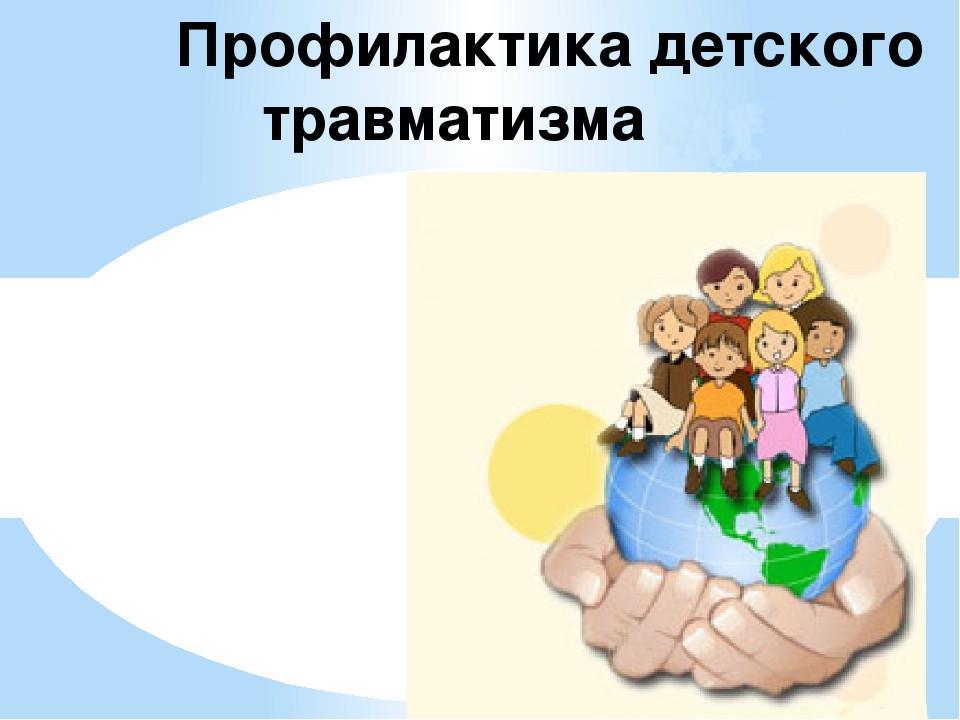 